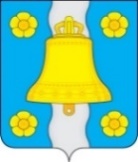 СЕЛЬСКАЯ ДУМАсельского поселения «Село Корекозево»РЕШЕНИЕс.Корекозево  «06» декабря 2022 г.	                                                                        №82В соответствии с частью 4 статьи 15 Федерального закона «Об общих принципах организации местного самоуправления в Российской Федерации», статьями 9, 31, 142.4 Бюджетного кодекса Российской Федерации, Уставом сельского поселения «Село Корекозево», Порядком заключения соглашений между органами местного самоуправления  сельского  поселения «Село Корекозево» и органами местного самоуправления муниципального района «Перемышльский район» о передаче (принятии) осуществления части полномочий по решению вопросов местного значения, утвержденным Решением Сельской Думы сельского поселения «Село Корекозево» от 22.12.2021 года № 48, Сельская Дума сельского поселенияРЕШИЛА:1. Принять на период с 01.01.2023г. по 31.12.2023г. осуществление полномочий (части полномочий) по решению вопросов местного значения муниципального района «Перемышльский район» (далее – полномочия, часть полномочий):1.1.  дорожная деятельность:- в отношении автомобильных дорог местного значения в границах населенных пунктов поселения;- вне границ населенных пунктов в границах поселения; - в границах поселения в части содержания автомобильных дорог;- организация дорожного движения и обеспечение безопасности дорожного движения на них.1.2. участие в организации деятельности по накоплению (в том числе раздельному накоплению), сбору, транспортированию, обработке, утилизации, обезвреживанию, захоронению твердых коммунальных отходов:- определение схемы размещения мест (площадок) накопления твердых коммунальных отходов;- оборудование мест накопления твердых коммунальных отходов (на площадках) контейнерами;- содержание контейнерных площадок для сбора твердых коммунальных отходов (ремонт контейнерных площадок для сбора твердых коммунальных отходов);- выполнение работ по строительству контейнерных площадок для сбора твердых коммунальных отходов.1.3. организация ритуальных услуг и содержание мест захоронения.1.4. обеспечение проживающих в поселении и нуждающихся в жилых помещениях малоимущих граждан жилыми помещениями, осуществление муниципального жилищного контроля, а также иных полномочий органов местного самоуправления в соответствии с жилищным законодательством (за исключением установления платы за содержание и ремонт жилого помещения для нанимателей жилых помещений по договорам социального найма и договорам найма жилых помещений государственного или муниципального жилищного фонда и размер платы за содержание и ремонт жилого помещения для собственников жилых помещений, которые не приняли решение о выборе способа управления многоквартирным домом; принятие в установленном порядке решений о переводе жилых помещений в нежилые помещения и нежилых помещений в жилые помещения; согласование переустройства и перепланировки жилых помещений; признание в установленном порядке жилых помещений муниципального жилищного фонда непригодными для проживания; определение порядка получения документа, подтверждающего принятие решения о согласовании или об отказе в согласовании переустройства и (или) перепланировки жилого помещения в соответствии с условиями и порядком переустройства и перепланировки жилых помещений).1.5. предоставление помещения для работы на обслуживаемом административном участке поселения сотруднику, замещающему должность участкового уполномоченного полиции.2. Осуществлять полномочия (часть полномочий), указанные в пункте 1 Решения, за счет межбюджетных трансфертов, предоставляемых из бюджета муниципального района «Перемышльский район», определяемых при утверждении бюджета на очередной финансовый год.3. Возложить исполнение принятых полномочий на Администрацию (исполнительно-распорядительный орган) сельского поселения «Село Корекозево». 4. Администрации (исполнительно-распорядительный орган) сельского поселения «Село Корекозево» в срок до 31.12.2022г. заключить с Администрацией (исполнительно-распорядительный орган) муниципального района «Перемышльский район» соглашения о принятии полномочий (части полномочий). 5. Контроль за исполнением настоящего решения возложить на Главу администрации сельского поселения «Село Корекозево».6. Настоящее Решение вступает в силу с момента его официального опубликования.Глава сельского поселения                                                              М.С. БуроваО принятии осуществления полномочий (части полномочий) по решению вопросов местного значения муниципального района «Перемышльский район»